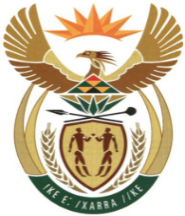 MINISTRYMINERAL RESOURCES AND ENERGYREPUBLIC OF SOUTH AFRICAPrivate Bag X 59, Arcadia, 0007, Trevenna Campus, Building 2C, C/o Meintjes & Francis Baard Street, Tel: +27 12 406 7612, Fax: +27 12 323 5849Private Bag X9111 Cape Town 8000, 7th Floor, 120 Plein Street Cape Town, Tel: +27 21 469 6425, Fax: +27 21 465 5980	Memorandum from the Parliamentary OfficeNational Assembly : 2850Please find attached a response to Parliamentary Question for written reply asked by Mr N Singh (IFP)  to the Minister of Mineral Resources and Energy: Mr. Jacob MbeleDirector General: Department of Mineral Resources and Energy………………/………………/2022Approved / Not Approved Mr. S.G MantasheMinister of Mineral Resources and Energy ………………/………………/20222850. Mr N Singh (IFP) to ask the Minister of Mineral Resources and Energy: In light of the fact that Eskom customer services offices are closed nationally since the onset of the COVID-19 pandemic, on what date is it envisaged that the (a) offices will reopen to the public and (b) operational issues and services are improved, namely reporting structures such as Alfred Chat bot and email that do not generate valid reference numbers and timeous responses? 		NW3447E Reply:The matter is not within the mandate of the Department of Mineral Resources and Energy as it is an operational matter which should be responded to by the Department of Public Enterprises. 